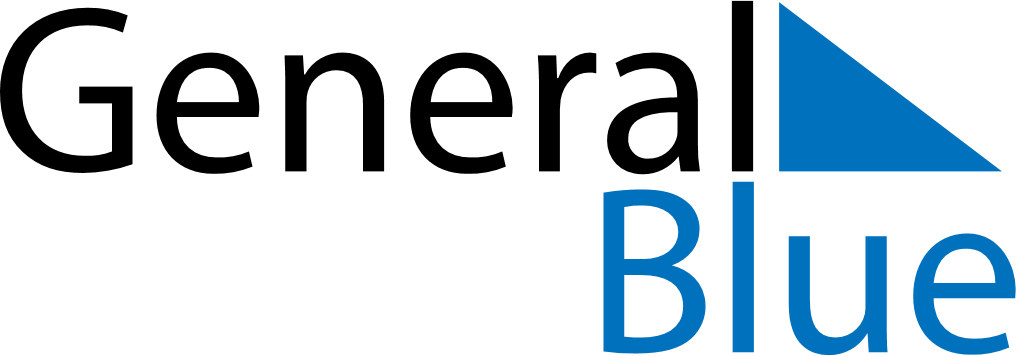 June 2024June 2024June 2024June 2024June 2024June 2024June 2024Nieuwe Pekela, Groningen, The NetherlandsNieuwe Pekela, Groningen, The NetherlandsNieuwe Pekela, Groningen, The NetherlandsNieuwe Pekela, Groningen, The NetherlandsNieuwe Pekela, Groningen, The NetherlandsNieuwe Pekela, Groningen, The NetherlandsNieuwe Pekela, Groningen, The NetherlandsSundayMondayMondayTuesdayWednesdayThursdayFridaySaturday1Sunrise: 5:12 AMSunset: 9:47 PMDaylight: 16 hours and 35 minutes.23345678Sunrise: 5:11 AMSunset: 9:49 PMDaylight: 16 hours and 37 minutes.Sunrise: 5:10 AMSunset: 9:50 PMDaylight: 16 hours and 39 minutes.Sunrise: 5:10 AMSunset: 9:50 PMDaylight: 16 hours and 39 minutes.Sunrise: 5:09 AMSunset: 9:51 PMDaylight: 16 hours and 41 minutes.Sunrise: 5:08 AMSunset: 9:52 PMDaylight: 16 hours and 43 minutes.Sunrise: 5:08 AMSunset: 9:53 PMDaylight: 16 hours and 44 minutes.Sunrise: 5:07 AMSunset: 9:54 PMDaylight: 16 hours and 46 minutes.Sunrise: 5:07 AMSunset: 9:55 PMDaylight: 16 hours and 47 minutes.910101112131415Sunrise: 5:06 AMSunset: 9:56 PMDaylight: 16 hours and 49 minutes.Sunrise: 5:06 AMSunset: 9:56 PMDaylight: 16 hours and 50 minutes.Sunrise: 5:06 AMSunset: 9:56 PMDaylight: 16 hours and 50 minutes.Sunrise: 5:06 AMSunset: 9:57 PMDaylight: 16 hours and 51 minutes.Sunrise: 5:05 AMSunset: 9:58 PMDaylight: 16 hours and 52 minutes.Sunrise: 5:05 AMSunset: 9:58 PMDaylight: 16 hours and 53 minutes.Sunrise: 5:05 AMSunset: 9:59 PMDaylight: 16 hours and 54 minutes.Sunrise: 5:05 AMSunset: 10:00 PMDaylight: 16 hours and 54 minutes.1617171819202122Sunrise: 5:05 AMSunset: 10:00 PMDaylight: 16 hours and 55 minutes.Sunrise: 5:05 AMSunset: 10:01 PMDaylight: 16 hours and 56 minutes.Sunrise: 5:05 AMSunset: 10:01 PMDaylight: 16 hours and 56 minutes.Sunrise: 5:05 AMSunset: 10:01 PMDaylight: 16 hours and 56 minutes.Sunrise: 5:05 AMSunset: 10:01 PMDaylight: 16 hours and 56 minutes.Sunrise: 5:05 AMSunset: 10:02 PMDaylight: 16 hours and 56 minutes.Sunrise: 5:05 AMSunset: 10:02 PMDaylight: 16 hours and 56 minutes.Sunrise: 5:05 AMSunset: 10:02 PMDaylight: 16 hours and 56 minutes.2324242526272829Sunrise: 5:06 AMSunset: 10:02 PMDaylight: 16 hours and 56 minutes.Sunrise: 5:06 AMSunset: 10:02 PMDaylight: 16 hours and 56 minutes.Sunrise: 5:06 AMSunset: 10:02 PMDaylight: 16 hours and 56 minutes.Sunrise: 5:06 AMSunset: 10:02 PMDaylight: 16 hours and 55 minutes.Sunrise: 5:07 AMSunset: 10:02 PMDaylight: 16 hours and 55 minutes.Sunrise: 5:07 AMSunset: 10:02 PMDaylight: 16 hours and 54 minutes.Sunrise: 5:08 AMSunset: 10:02 PMDaylight: 16 hours and 54 minutes.Sunrise: 5:09 AMSunset: 10:02 PMDaylight: 16 hours and 53 minutes.30Sunrise: 5:09 AMSunset: 10:02 PMDaylight: 16 hours and 52 minutes.